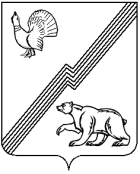 ГЛАВА ГОРОДА ЮГОРСКАХанты-Мансийского автономного округа - ЮгрыПОСТАНОВЛЕНИЕот 24 марта 2022 года								        № 18-пг
О проведении публичных слушаний попроекту отчета об исполнении бюджета города Югорска за 2021 годВ соответствии с Федеральным законом от 06.10.2013 № 131 – ФЗ                     «Об общих принципах организации местного самоуправления в Российской Федерации», Порядком организации и проведения публичных слушаний в городе Югорске, утвержденным решением Думы города Югорска                                 от 23.03.2017 № 24:1. Назначить по инициативе главы города Югорска публичные слушания по проекту отчета об исполнении бюджета города Югорска за 2021 год.2. Провести публичные слушания по проекту отчета об исполнении бюджета города Югорска за 2021 год 18.04.2022 в 18.00 в административном здании по адресу: Ханты-Мансийский автономный округ-Югра, Тюменская область, г. Югорск, ул. 40 лет Победы, 11, 4 этаж, зал заседаний № 1              (410 кабинет).3. Утвердить состав организационного комитета по подготовке и проведению публичных слушаний по проекту отчета об исполнении бюджета города Югорска за 2021 год (далее – организационный комитет) (приложение).4. Установить, что предложения и замечания по проекту отчета об исполнении бюджета города Югорска за 2021 год представляются в организационный комитет в срок до 11.04.2022 в письменной форме или в форме электронного документа на указанный в информационном сообщении о проведении публичных слушаний электронный адрес, либо посредством официального сайта органов местного самоуправления города Югорска. Предложения и замечания должны содержать: электронный адрес с указанием фамилии, имени, отчества (последнее -  при наличии), даты рождения, адреса места жительства и контактного телефона жителя муниципального образования, внесшего предложения по обсуждаемому проекту.5. Опубликовать настоящее постановление и информационное сообщение о проведении публичных слушаний в официальном печатном издании города Югорска и разместить на официальном сайте органов местного самоуправления города Югорска.6. После проведения публичных слушаний опубликовать в официальном печатном издании города Югорска и разместить на официальном сайте органов местного самоуправления города Югорска заключение о результатах публичных слушаний в срок до 21.04.2022.7. Контроль за выполнением постановления возложить на директора департамента финансов администрации города Югорска И.Ю. Мальцеву.Глава города Югорска                                                                 А.В. БородкинПриложение к постановлениюглавы города Югорска от 24 марта 2022 года №18-пгСостав организационного комитета по подготовке и проведению публичных слушаний по проекту отчета об исполнении бюджета города Югорска за 2021 годМальцева Ирина Юрьевна – директор департамента финансов администрации города ЮгорскаБушуева Надежда Павловна – заместитель директора департамента – начальник бюджетного управления департамента финансов администрации города ЮгорскаТолкачева Лариса Ивановна – заместитель директора департамента – начальник отдела доходов департамента финансов администрации города ЮгорскаПервушина Тамара Александровна - заместитель директора департамента - начальник управления бюджетного учета, отчетности и казначейского исполнения бюджета департамента финансов администрации города ЮгорскаГущина Ирина Анатольевна – заместитель начальника бюджетного управления – начальник сводно – аналитического отдела бюджетного управления департамента финансов администрации города ЮгорскаГубкина Марина Петровна – начальник отдела сводного бюджетного планирования бюджетного управления департамента финансов администрации города ЮгорскаКамалетдинова Наиля Каримовна – заместитель председателя общественного совета при администрации города Югорска в сфере бюджетных правоотношений (по согласованию)	Барашкова Анастасия Петровна – председатель региональной общественной организации «Творческое объединение «Мастерская праздника» Ханты – Мансийского автономного округа – Югры, член общественного совета при администрации города Югорска в сфере бюджетных правоотношений (по согласованию)